DLV-Meldebogen (Vordruck 2.21) 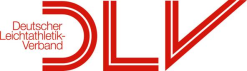 Veranstaltung*:      in*:      am*:      Verein*:      Veranstaltungs-Nr.:     Vereins-Nr.:      Meldeanschrift gemäß Ausschreibung*:Name des Meldebearbeiters im Verein*:Landesverbands-Nr.:Meldeanschrift gemäß Ausschreibung*:E-Mail/Fax*:      Telefon*:      Meldeanschrift gemäß Ausschreibung*:Trikotfarbe Hemd:      Trikotfarbe Hose:      Athleten-Nr.*Name, Vorname*Geb.-jahr*Alters-klasse*Wettbewerb*Meldeleistung*Datum* (xx.xx.xxxx), Ort*Halle (H)/ Freiluft (F)*Organ.-GebührJede(r) Teilnehmer(in) wird nur einmal namentlich aufgeführt. Pro Wettbewerb und Namen je eine Zeile benutzen. Nach der namentlichen Auflistung sind die Staffeln (auch I., II., III. Mannschaft) aufzuführen. Alle Pflichtfelder (mit * gekennzeichnet) sind vollständig auszufüllen!Jede(r) Teilnehmer(in) wird nur einmal namentlich aufgeführt. Pro Wettbewerb und Namen je eine Zeile benutzen. Nach der namentlichen Auflistung sind die Staffeln (auch I., II., III. Mannschaft) aufzuführen. Alle Pflichtfelder (mit * gekennzeichnet) sind vollständig auszufüllen!Jede(r) Teilnehmer(in) wird nur einmal namentlich aufgeführt. Pro Wettbewerb und Namen je eine Zeile benutzen. Nach der namentlichen Auflistung sind die Staffeln (auch I., II., III. Mannschaft) aufzuführen. Alle Pflichtfelder (mit * gekennzeichnet) sind vollständig auszufüllen!Jede(r) Teilnehmer(in) wird nur einmal namentlich aufgeführt. Pro Wettbewerb und Namen je eine Zeile benutzen. Nach der namentlichen Auflistung sind die Staffeln (auch I., II., III. Mannschaft) aufzuführen. Alle Pflichtfelder (mit * gekennzeichnet) sind vollständig auszufüllen!SummeOrg.-Gebühren      Meldestelle des Vereins*Landesverband*AusrichterbearbeitungAusrichterbearbeitungDatum*Die Richtigkeit der Angaben bestätigt der Stempel/ Unterschrift*.